JELENTKEZÉSI LAP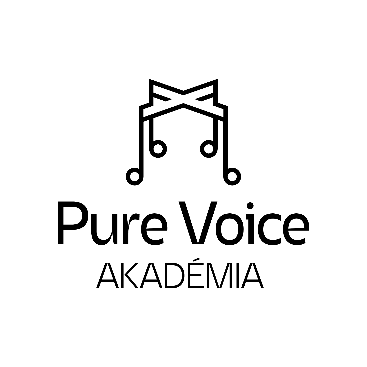                     Középfokú zenei intézményben tanulóknak                           2022. agusztus 22 -26., Gödöllő                                  Énekmester: Deliné Soós ÁgnesNév, életkor:Születési hely és idő:E-mail cím:Mobil elérhetőség:Csak kiskorú jelentkezők esetén szülő/gondviselő neve, elérhetőségei:Hangfaj: Hangképző tanár/Főtárgy tanár:Zenei intézmény megnevezése, ahol tanulsz:Számlázási név és cím: A beküldendő YouTube videó linkek elérhetőségei - 2 különböző stílusú darab, ebből minimum 1 dal:1.2.Motivációs videó linkje (YouTube): Kurzusra hozandó művek jegyzéke:Hozzájárulok, hogy az adataimat a AZ EURÓPAI PARLAMENT ÉS A TANÁCS (EU) 2016/679 RENDELETE (2016. április 27.) alapján kezeljék:  _________________________A hozzájáruló nyilatkozatot elolvastam és elfogadom: ________________________Hozzájárulok, hogy a PURE VOICE AKADÉMIA a jövőben információkat küldjön az általam megadott e-mail címre: ____________________________________________________________________________ (helységnév, dátum)							______________________________								             aláírás